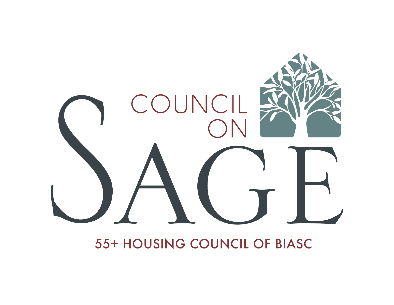 2021 Patron BenefitsPodium Patron							($2,000) Two (2) SAGE Awards dinner tickets Logo recognition in event presentation ("Brought to you by...")Company logo displayed 3 times during awards presentationRecognition on SAGE Awards event-night materialsAcknowledgement on Councilonsage.com, SAGE social channels and Council newsletter through year endChampagne Greeting Patron 			($1,750)  Company logo displayed 2 times during awards presentationOption to have logo on cocktail napkins during receptionRecognition on SAGE Awards event-night materialsAcknowledgement on Councilonsage.com, SAGE social channels and Council newsletter through year endAwards Patron 							($1,500)Company logo displayed 2 times during awards presentationRecognition on SAGE Awards event-night materialsAcknowledgement on Councilonsage.com, SAGE social channels and Council newsletter through year endWine Patron 							($1,250) Company logo displayed during awards presentationAd in Ceremony ProgramRecognition on SAGE Awards event-night materialsAcknowledgement on Councilonsage.com, SAGE social channels and Council newsletter through year endCenterpiece Patron 						($1,000)Company logo displayed during awards presentationCompany logo on centerpiece inserts at awardsRecognition on SAGE Awards event-night materialsAcknowledgement on Councilonsage.com, SAGE social channels and Council newsletter through year endDessert Patron 							($1,000)Company logo displayed during awards presentationRecognition at event during Salute to UnderwritersAcknowledgement in event-night materialsValet Patron 							($750)Company logo displayed during awards presentationRecognition at event during Salute to UnderwritersAcknowledgement in event-night materialsEvent Patron 							($500)Company logo displayed during awards presentationRecognition at event during Salute to UnderwritersFriends of SAGE 						($250)Name displayed during awards presentationRecognition at event during Salute to UnderwritersFor more information, please contact:
Lisa Meadows: lmeadows@biasc.org